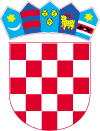     REPUBLIKA HRVATSKA    MINISTARSTVO TURIZMAPrisavlje 14, 10000 ZagrebOIB: 87892589782KLASA:  406-01/14-01/47URBROJ: 529-02-14-2Zagreb, 18. 11. 2014.Kontakt osobe: Dražen Jović, Silvija Kovaček, Saša Galić SoldoTelefon: 01/61 69 211, 61 69 286E-mail: drazen.jovic@mint.hr, silvija.kovacek@mint.hr,sasa.galicsoldo@mint.hrPOZIV NA DOSTAVU PONUDA ZA NABAVU PRIJENOSNIH RAČUNALAOvim putem oglašavamo poziv na dostavu ponuda sukladno Pravilima o provedbi postupaka nabave bagatelne vrijednosti u Ministarstvu turizma od 30. 05. 2014. Ponudu molimo dostaviti na adresu naručitelja: Ministarstvo turizma, Prisavlje 14, 10000 Zagreb, i to (bez obzira na način dostave) najkasnije do 26. 11. 2014. do 14.00 sati, u zatvorenoj omotnici.Ponudbeni list i troškovnik se ispunjavaju neizbrisivom tintom i potrebno ih je ispuniti u cijelosti.Napomena: Uvjet ovog Poziva za nadmetanje je rok isporuke robe koji ne može biti kasnije od 12. prosinca 2014.						OVLAŠTENI PREDSTAVNIK NARUČITELJA							mr. sc. Dražen Jović, dipl. iur.REPUBLIKA HRVATSKA MINISTARSTVO TURIZMAPOZIV NA DOSTAVU PONUDA                         NABAVA PRIJENOSNIH RAČUNALAEVIDENCIJSKI BROJ NABAVE: BN-54-2014Zagreb, studeni 2014.Sukladno odredbama čl. 18. st. 3. Zakona o javnoj nabavi (NN br. 90/2011, 83/2013, 143/2013 i Odl. USRH 13/14) (u daljnjem tekstu: Zakon) i Pravilniku o provedbi postupaka javne nabave bagatelne vrijednosti u Ministarstvu turizma od 30. 05. 2014. godine, Ministarstvo turizma RH (u daljnjem tekstu: Naručitelj) izradilo je Poziv na dostavu ponuda slijedećeg sadržaja:Opći podaci Ministarstvo turizma RH, Prisavlje 14, 10 000 Zagreb, OIB: 87892589782, telefon: +385 1 616 9111, telefaks:	+385 1 616 9205, internetska adresa:www.mint.hr , adresa elektronske pošte: tajnistvo@mint.hrKontakt osoba: Silvija Kovaček, telefon: 01/616 9279, telefaks: 01/616 9200, adresa elektronske pošte: silvija.kovacek@mint.hrProcijenjena vrijednost nabave: =60.000,00 kn (bez PDV-a). Vrsta ugovora o nabavi: Ugovor o nabavi roba.Naručitelj će s odabranim ponuditeljem sklopiti ugovor o nabavi predmetnih roba.Naručitelj neće provoditi elektroničku dražbu.Podaci o predmetu nabave Opis predmeta nabave: Poziv na dostavu ponude se provodi radi nabave prijenosnih računala.Sukladno odredbi čl. 57. st. 3. Zakona CPV oznaka i naziv glasi: 30213100-6, Prijenosna računala (30213100-6 Portable computers), prema: Official Journal of the European Union, COMMISSION REGULATION (EC) No. 213/2008 of 28th of November 2007).Opis i oznaka grupa predmeta nabave: Predmet nabave nije podijeljen na grupe. Količina predmeta nabave: Naručitelj količinu predmeta nabave određuje kao fiksnu. Ukupna plaćanja bez poreza na dodanu vrijednost na temelju sklopljenog predmetnog ugovora ne smiju prelaziti procijenjenu vrijednost nabave.Tehničke specifikacije: tehničke specifikacije traženih usluga predmeta nabave navedene su u Prilogu 3 dokumentacije za nadmetanje (Prilog 3 čini: tablica tehničke specifikacije i troškovnik te Prilog 2. tablice specifikacije usluge i dodatne upute. Prilog 2. i 3. ukupno čine 3 (tri) tablice). Traženi opseg predmetnih usluga obuhvaća:2.4.1.	pružanje nabave prijenosnih računala Opseg nabave prijenosnih računala definiran je količinom i specifikacijom ( Prilog 2. i Prilog 3. ovog poziva )Napomena: Isporuka predmetne robe izvršit će se jednokratno, najkasnije do 12. prosinca 2014. 2.5. Troškovnik:  troškovnik predmetnih usluga nalazi se u Prilogu 3 (Prilog 3 - „Tehnička specifikacija i troškovnik“) dokumentacije za nadmetanje, zajedno s „Specifikacijom usluga i dodatnim uputama (ukupno 3 (tri) tablice).Mjesto pružanja predmeta nabave: Ministarstvo turizma, Prisavlje 14, ZagrebNaručitelj će s odabranim ponuditeljem sklopiti narudžbenicu odnosno ugovor o nabavi predmetne robe. 3. 	 Razlozi isključenja ponuditelja3.1.  Obvezni razlozi isključenja ponuditelja te dokumenti kojima ponuditelj dokazuje da ne postoje razlozi za isključenje: Javni naručitelj obvezan je isključiti ponuditelja iz postupka javne nabave:ako je gospodarski subjekt ili osoba ovlaštena po zakonu za zastupanje gospodarskog subjekta pravomoćno osuđena za bilo koje od sljedećih kaznenih djela odnosno za odgovarajuća kaznena djela prema propisima države sjedišta gospodarskog subjekta ili države čiji je državljanin osoba ovlaštena po zakonu za zastupanje gospodarskog subjekta:a) prijevara (članak 236.), prijevara u gospodarskom poslovanju (članak 247.), primanje mita u gospodarskom poslovanju (članak 252.), davanje mita u gospodarskom poslovanju (članak 253.), zlouporaba u postupku javne nabave (članak 254.), utaja poreza ili carine (članak 256.), subvencijska prijevara (članak 258.), pranje novca (članak 265.), zlouporaba položaja i ovlasti (članak 291.), nezakonito pogodovanje (članak 292.), primanje mita (članak 293.), davanje mita (članak 294.), trgovanje utjecajem (članak 295.), davanje mita za trgovanje utjecajem (članak 296.), zločinačko udruženje (članak 328.) i počinjenje kaznenog djela u sastavu zločinačkog udruženja (članak 329.) iz Kaznenog zakona,b) prijevara (članak 224.), pranje novca (članak 279.), prijevara u gospodarskom poslovanju (članak 293.), primanje mita u gospodarskom poslovanju (članak 294.a), davanje mita u gospodarskom poslovanju (članak 294.b), udruživanje za počinjenje kaznenih djela (članak 333.), zlouporaba položaja i ovlasti (članak 337.), zlouporaba obavljanja dužnosti državne vlasti (članak 338.), protuzakonito posredovanje (članak 343.), primanje mita (članak 347.) i davanje mita (članak 348.) iz Kaznenog zakona (»Narodne novine«, br. 110/97., 27/98., 50/00., 129/00., 51/01., 111/03., 190/03., 105/04., 84/05., 71/06., 110/07., 152/08., 57/11., 77/11. i 143/12.).Za potrebe utvrđivanja okolnosti iz točke 3.1.1. gospodarski subjekt u ponudi dostavlja izjavu. Izjavu daje osoba po zakonu ovlaštena za zastupanje gospodarskog subjekta. Izjava ne smije biti starija od 3 (tri) mjeseca računajući od dana početka postupka javne nabave.  Prijedlog Izjave o nekažnjavanju dana je kao sastavni dio ovog poziva (Prilog 4).U slučaju zajednice ponuditelja, okolnosti iz točke 3.1. Poziva na dostavu ponuda utvrđuju se za sve članove zajednice pojedinačno.4.	Odredbe o sposobnosti ponuditelja 4.1.	Uvjeti pravne i poslovne sposobnosti ponuditelja, te dokumenti kojima dokazuju sposobnost:4.1.1.	Izvod o upisu u sudski, obrtni, strukovni ili drugi odgovarajući registar države sjedišta gospodarskog subjekta ili ako se oni ne izdaju u državi sjedišta gospodarskog subjekta, gospodarski subjekt može dostaviti izjavu s ovjerom potpisa kod nadležnog tijela. Izvod ili izjava ne smije biti starija od 3 (tri) mjeseca računajući od dana početka postupka javne nabave.U slučaju zajednice ponuditelja svi članovi zajednice obvezni su  pojedinačno dokazati svoju sposobnost.5.	Podaci o ponudi5.1.	Sadržaj i način izrade ponude:Ponuda je pisana izjava volje ponuditelja da pruži usluge sukladno uvjetima i zahtjevima navedenima u Pozivu na dostavu ponuda.Ponuda sadrži:Popunjeni ponudbeni list (Prilog 1 ovog Poziva);Dokumente kojima ponuditelj dokazuje da ne postoje obvezni razlozi isključenja;Dokumente kojima ponuditelj dokazuje da ne postoje ostali razlozi isključenja;Tražene dokaze sposobnosti;Popunjeni troškovnik (Prilog 3 ovog Poziva);Ponuda se izrađuje na način da čini cjelinu. Ako zbog opsega ili drugih objektivnih okolnosti ponuda ne može biti izrađena na način da čini cjelinu, onda se izrađuje u dva ili više dijelova.Ponuda se uvezuje na način da se onemogući naknadno vađenje ili umetanje listova.Ako je ponuda izrađena u dva ili više dijelova, svaki dio se uvezuje na način da se onemogući naknadno vađenje ili umetanje listova.Dijelove ponude kao što su uzorci, katalozi, mediji za pohranjivanje podataka i sl. koji ne mogu biti uvezani ponuditelj obilježava nazivom i navodi u sadržaju ponude kao dio ponude.Ako je ponuda izrađena od više dijelova ponuditelj mora u sadržaju ponude navesti od koliko se dijelova ponuda sastoji.Stranice ponude se označavaju brojem na način da je vidljiv redni broj stranice i ukupan broj stranica ponude. Kada je ponuda izrađena od više dijelova, stranice se označavaju na način da svaki slijedeći dio započinje rednim brojem koji se nastavlja na redni broj stranice kojim završava prethodni dio. Ako je dio ponude izvorno numeriran (primjerice katalozi), ponuditelj ne mora taj dio ponude ponovno numerirati.Ako naručitelj od ponuditelja zahtjeva i presliku ponude, ona se dostavlja zajedno s izvornikom ponude. U tom slučaju se jasno naznačuje »izvornik« i »preslika« ponude. U slučaju razlika između izvornika i preslika ponude, vjerodostojan je izvornik ponude.Ako naručitelj od ponuditelja zahtjeva i dostavu ponude na mediju za pohranjivanje podataka, on se dostavlja zajedno s izvornikom ponude. U tom slučaju ponuda dostavljena na mediju za pohranjivanje podataka smatra se preslikom ponude.Ponude se pišu neizbrisivom tintom.Ispravci u ponudi moraju biti izrađeni na način da su vidljivi. Ispravci moraju uz navod datuma ispravka biti potvrđeni potpisom ponuditelja.Način dostave:Ponuda se u zatvorenoj omotnici dostavlja na adresu Naručitelja navedenoj u Pozivu na nadmetanje. Na omotnici ponude mora biti naznačeno: naziv i adresa Naručitelja, naziv i adresa ponuditelja, evidencijski broj nabave, naziv predmeta nabave, naznaka „ne otvaraj“. Ponuditelj može do isteka roka za dostavu ponuda dostaviti izmjenu i/ili dopunu ponude.Izmjena i/ili dopuna ponude dostavlj se na isti način kao i osnovna ponuda s obveznom naznakom na omotnici da se radi o izmjeni i/ili dopuni ponude.Ponuditelj može do isteka roka za dostavu ponuda pisanom izjavom odustati od svoje dostavljene ponude. Pisana izjava se dostavlja na isti način kao i ponuda s obveznom naznakom na omotnici da se radi o odustajanju od ponude. Navod o načinu dostave dokumenata koji su zajednički za više grupa predmeta nabave: nije primjenjivo u predmetnom postupku. Predmet nabave nije podijeljen na grupe. Minimalni zahtjevi koje alternativne ponude moraju ispunjavati u odnosu na predmet nabave: nije primjenjivo u predmetnom postupku. Alternativne ponude nisu dopuštene.Način elektroničke dostave ponude te zahtjevi vezani uz elektronički prijenos i dostavu ponuda: Elektronička dostava ponuda nije dopuštena.Način određivanja cijene ponude: Cijene u ponudi trebaju biti izražene u kunama i bez PDV-a za cjelokupni predmet nabave. U cijenu ponude bez PDV-a moraju biti uračunati svi troškovi i popusti, ukoliko ih ponuditelj daje. Ukupnu cijenu ponude čini cijena ponude s PDV-om. Cijena ponude piše se brojkama.Cijene se upisuju u tablicu iz Priloga 3 - „Tehnička specifikacija i troškovnik“, kao i u tablicu Priloga 1. - Ponudbeni list. Ponuđene cijene su nepromjenjive za vrijeme trajanja predmetnog ugovora o nabavi. Naručitelj zadržava pravo da se u slučaju promjene cijena usluga na tržištu, primjenjuje ona cijena koja je povoljnija za Naručitelja.Ako ponuditelj nije u sustavu poreza na dodanu vrijednost ili je predmet nabave oslobođen poreza na dodanu vrijednost, u ponudbenom listu, na mjesto predviđeno za upis cijene ponude s porezom na dodanu vrijednost, upisuje se isti iznos kao što je upisan na mjestu predviđenom za upis cijene ponude bez poreza na dodanu vrijednost.Valuta ponude: Cijena ponude izražena u kunama (kn).Kriterij za odabir ponude: Kriterij za odabir ponude je najniža cijena.Jezik i pismo na kojem se izrađuje ponuda: Ponuda mora biti izrađena na hrvatskom jeziku i latiničnom pismu.Rok valjanosti ponude: Rok valjanosti ponude ne može biti kraći od 40 (četrdeset) dana od dana isteka roka za dostavu ponuda.6. Ostale odredbe6.1.  Odredbe koje se odnose na zajednicu ponuditelja: Zajednica ponuditelja je udruženje više gospodarskih subjekata koje je pravodobno dostavilo zajedničku ponudu. U slučaju zajedničke ponude, ponuda odnosno ponudbeni list mora sadržavati podatke o svakom članu zajednice ponuditelja, uz obveznu naznaku člana zajednice ponuditelja koji je ovlašten za komunikaciju s Naručiteljem.Odgovornost ponuditelja iz zajedničke ponude je solidarna.Gospodarski subjekti iz zajednice ponuditelja moraju u zajedničkoj ponudi dokazati pojedinačnu sposobnost iz članka 67. stavka 1., članka 68. stavka 1. i članka 70. stavka 1. Zakona.U slučaju odabira ponude zajednice ponuditelja Naručitelj može poslije odabira od zajednice ponuditelja zahtijevati određeni pravni oblik u mjeri u kojoj je to potrebno za zadovoljavajuće izvršenje ugovora (npr. međusobni sporazum, ugovor o poslovnoj suradnji ili slično). Navedeni akt mora biti potpisan i ovjeren od svih članova zajednice ponuditelja.U zajedničkoj ponudi mora biti navedeno koji će dio ugovora o javnoj nabavi (predmet, količina, vrijednost i postotni dio) izvršavati pojedini član zajednice ponuditelja. Taj podatak pojedini član zajednice ponuditelja iskazuje u Prilogu 1-Ponudbenom listu dokumentacije za nadmetanje. Naručitelj neposredno plaća svakom članu zajednice ponuditelja za onaj dio ugovora o javnoj nabavi koji je on izvršio, ako zajednica ponuditelja ne odredi drugačije. Odgovornost ponuditelja iz zajednice ponuditelja je solidarna.Ponuditelj koji je samostalno podnio ponudu, ne smije istodobno sudjelovati u zajedničkoj ponudi za predmet nadmetanja. Takvom ponuditelju bit će odbijene sve njegove ponude.Odredbe koje se odnose na podizvoditelje:Podizvoditelj je gospodarski subjekt koji za odabranog ponuditelja s kojim je naručitelj sklopio ugovor o javnoj nabavi, pruža usluge koje su neposredno povezane s predmetom nabave.Gospodarski subjekti koji namjeravaju dati dio ugovora o javnoj nabavi u podugovorjednom ili više podizvoditelja dužni su u ponudi (Ponudbeni list – Prilog 1 Poziva na dostavu ponuda) navesti sljedeće podatke:naziv ili tvrtku, sjedište, OIB (ili nacionalni identifikacijski broj prema zemlji sjedišta gospodarskog subjekta, ako je primjenjivo) i broj računa podizvoditelja, ipredmet, količinu, vrijednost podugovora i postotni dio ugovora o nabavi koji se daje u podugovor.Ako je odabrani ponuditelj dio ugovora o nabavi dao u podugovor, podaci o podizvoditelj-u/ima moraju biti navedeni u ugovoru o nabavi.Naručitelj je obvezan neposredno plaćati podizvoditelju za pružene usluge.Odabrani ponuditelj može tijekom izvršenja ugovora o bagateloj nabavi od Naručitelja pisanim putem zahtijevati:promjenu podizvoditelja za onaj dio ugovora o bagatelnoj nabavi koji je prethodno dao u podugovor,preuzimanje izvršenja dijela ugovora o bagatelnoj nabavi koji je prethodno dao u podugovor,uvođenje jednog ili više novih podizvoditelja čiji ukupni udio ne smije prijeći 30% (tridesetposto) vrijednosti ugovora o bagatelnoj nabavi neovisno o tome je li prethodno dao dio ugovora o bagatelnoj nabavi u podugovor ili ne.Uz pisani zahtjev za promjenu podizvoditelja i/ili uvođenje jednog ili više novih podizvoditelja, odabrani ponuditelj mora Naručitelju dostaviti podatke o podizvoditeljima iz točke 6.2. podtočke 1. i 2. za novog podizvoditelja.Sudjelovanje podizvoditelja ne utječe na odgovornost odabranog ponuditelja zaizvršenje ugovora o bagatelnoj nabavi.6.3.     Datum, vrijeme i mjesto dostave i otvaranja ponuda:Ponude se dostavljaju u pisarnicu Ministarstva turizma u Zagrebu, Prisavlje 14, 10000 Zagreb, soba 51, visoko prizemlje, svaki radni dan od 08:30 do 16:30 sati ili preporučenom poštanskom pošiljkom, odnosno dostavom na navedenu adresu. Ponude je potrebno dostaviti (bez obzira na način dostave) do 26. studenog 2014. do 14:00 sati.Sve ponude koje nisu zaprimljene u sjedištu Naručitelja do gore navedenog datuma i sata obilježit će se kao zakašnjele, te će se neotvorene vratiti pošiljatelju.Ne provodi se javno otvaranje ponuda.Rok za donošenje Obavijesti o odabiru:  Na osnovi rezultata pregleda i ocjene ponuda Naručitelj donosi Obavijest o odabiru. Njome se odabire najpovoljnija ponuda ponuditelja s kojim će se sklopiti ugovor o nabavi predmetne robe. O ishodu nadmetanja Naručitelj će donijeti Obavijest o odabiru u pisanom obliku u roku od 15 (petnaest) dana od dana isteka roka za dostavu ponuda, te će istu odluku zajedno s preslikom Zapisnika o otvaranju, pregledu, ocjeni i rangiranju  ponuda s prijedlogom odabira ponude dostaviti na dokaziv način svim ponuditeljima koji su sudjelovali u predmetnom nadmetanju.Rok, način i uvjeti plaćanja:Plaćanje će se izvršiti u skladu s pravilima financijskog poslovanja korisnika Državnog proračuna u roku od 30 (trideset) dana od dana primitka neosporenog računa u sjedištu Naručitelja.Drugi podaci:Tablice iz priloga 1. (ponudbeni list) potrebno je ispuniti te priložiti ponudi.U prilogu 2. - „Specifikacija robe i dodatne upute“ nalazi se tablica sa opisom robe koja se nabavlja koju je ponuditelj dužan popuniti kao znak suglasnosti sa uvjetima navedenim u tablici.U prilogu 3. „Troškovnik“ nalazi se tablica koja se popunjava na način da ponuditelj upiše jediničnu cijenu robe koju nudi. Prilog 4. (izjava o nekažnjavanju) potrebno je ispuniti te priložiti ponudi.Pri upisivanju ponuda NE SMIJU se dodavati redovi ili stupci, ili na bilo koji drugi način mijenjati format tablice. Svaki dio ponude koji se, po mišljenju ponuditelja, ne može detaljno izraziti kroz ponuđeni formular potrebno je priložiti na posebnom papiru ovjerenom od strane ponuditelja.Popis priloga:Prilog 1. – Ponudbeni listPrilog 2. - Specifikacija robe i dodatne uputePrilog 3. - TroškovnikPrilog 4. - Izjava o nekažnjavanju Prilog 1. Ponudbeni list							m.p. ________________________        (potpis ovlaštene osobe)U _____________,  ______________ 2014.Prilog 2. Specifikacija robe i dodatne uputePonuditelj je obavezan u ponudi navesti specifikacije prijenosnih računala koje nudi a iste moraju odgovarati specifikacijama naručitelja. Alternativne ponude nisu dopuštene.Napomena: Uvjet ovog Poziva za nadmetanje je rok isporuke robe koji ne može biti kasnije od 12. prosinca 2014.Minimalne tehničke karakteristike:Procesor Intel® Core™ i3-4030U sa Intel HD Graphics 4400 (1.9 GHz, 3 MB cache, 2 cores)Memorija 4 GB 1600 MHz DDR3L SO-DIMM (1 x 4 GB) Memorijskih utora/max: 2 /16GBTvrdi disk 500GB 5400 rpm SATAGrafički čip: Intel HD Graphics 4400Mrežna sučelja: RJ-45 Gigabit Ethernet, WLAN 802.11 b/g/n, Bluetooth  4.0Optički uređaj DVD+/-RW SuperMulti DLPriključci: USB 3.0 2 kom, USB 2.0 2 kom, HDMI,  1 slušalice/mikrofon zajednički, RJ-45, multi-format digital media reader (SD,SDHC,SDXC)Baterija: Li-Ion 4 ćelijeZvučnika: 2Kamera: HD 720pTipkovnica punog profila, otporna na prolijevanje tekućineVeličina ekrana 15.6'' 39,6cmEkran LED-blacklit HD Anti-GlareRezolucija ekrana min. 1366 x 768Čitač otiska prsta – FingerprintOS: FreeDOSMaksimalne dimenzije: 37.5 x 26.28 x 2.34 to 2.55 cm (ŠxDxV) Jamstvo min 12mj.Prilog 3. TroškovnikCijena bez PDV-a: ______________________________________________________PDV:  ________________________________________________________________Ukupna cijena sa PDV-om: _______________________________________________Slovima: ______________________________________________________________* cijena stavke iz troškovnika predmetne robe sadrži i trošak dostave robe na adresu Naručitelja.* u cijenu predmetne robe potrebno je uključiti torbu za prijenosno računalo.* predmetna roba nudi se potpuno nova i s garancijom.NAPOMENA: Ponude koje ne zadovoljavaju minimalne zahtjeve neće biti razmatrane!PRILOG 4.                                                                                     I Z J A V A(temeljem čl. 67. st. 1. toč. 1. Zakona o javnoj nabavi (NN 90/11, 83/13,143/13 i Odl. USRH 13/14)kojom ja ____________________________________________________________                             (ime i prezime, adresa, broj osobne iskaznice i tko ju je izdao)___________________________________________________________________kao osoba ovlaštena po zakonu za zastupanje gospodarskog subjekta ___________________________________________________________________ ___________________________________________________________________                                   (naziv i sjedište gospodarskog subjekta, OIB)pod materijalnom i kaznenom odgovornošću, izjavljujem da niti ja osobno, niti gospodarski subjekt, nismo pravomoćno osuđeni za jedno ili više slijedećih kaznenih djela prema propisima države sjedišta gospodarskog subjekta ili države čiji je državljanin osoba ovlaštena po zakonu za zastupanje gospodarskog subjekta:a) prijevara (članak 236.), prijevara u gospodarskom poslovanju (članak 247.), primanje mita u gospodarskom poslovanju (članak 252.), davanje mita u gospodarskom poslovanju (članak 253.), zlouporaba u postupku javne nabave (članak 254.), utaja poreza ili carine (članak 256.), subvencijska prijevara (članak 258.), pranje novca (članak 265.), zlouporaba položaja i ovlasti (članak 291.), nezakonito pogodovanje (članak 292.), primanje mita (članak 293.), davanje mita (članak 294.), trgovanje utjecajem (članak 295.), davanje mita za trgovanje utjecajem (članak 296.), zločinačko udruženje (članak 328.) i počinjenje kaznenog djela u sastavu zločinačkog udruženja (članak 329.) iz Kaznenog zakona,b) prijevara (članak 224.), pranje novca (članak 279.), prijevara u gospodarskom poslovanju (članak 293.), primanje mita u gospodarskom poslovanju (članak 294.a), davanje mita u gospodarskom poslovanju (članak 294.b), udruživanje za počinjenje kaznenih djela (članak 333.), zlouporaba položaja i ovlasti (članak 337.), zlouporaba obavljanja dužnosti državne vlasti (članak 338.), protuzakonito posredovanje (članak 343.), primanje mita (članak 347.) i davanje mita (članak 348.) iz Kaznenog zakona (»Narodne novine«, br. 110/97., 27/98., 50/00., 129/00., 51/01., 111/03., 190/03., 105/04., 84/05., 71/06., 110/07., 152/08., 57/11., 77/11. i 143/12.).                                                                                                                                           ____________________________________       (potpis osobe ovlaštene po zakonu za zastupanje gospodarskog subjekta)U _____________,  ______________ 2014.	m.p.PONUDBENI LISTPONUDBENI LISTPONUDBENI LISTRedni brojPopunjava PONUDITELJ1NAZIV PONUDITELJA2SJEDIŠTE PONUDITELJA3ADRESA PONUDITELJA4OIB PONUDITELJA5POSLOVNI (ŽIRO) RAČUN, OTVOREN KOD6BROJ RAČUNA (IBAN)7PONUDITELJ JE OBVEZNIK PLAĆANJA PDV-a (DA/NE)8ADRESA DOSTAVE POŠTE9ADRESA E-POŠTE10KONTAKT OSOBA PONUDITELJA 11OVLAŠTENA OSOBA ZA POTPISIVANJE UGOVORA12ODGOVORNA OSOBA ZA REALIZACIJU UGOVORA13BROJ TELEFONA14KONTAKT BROJ FAKSA15PREDMET NABAVE16BROJ PONUDE17NAZIV PODIZVODITELJA18ADRESA PONUDITELJA19PODACI O DIJELU UGOVORA O JAVNOJ NABAVI, AKO SE DIO UGOVORA O JAVNOJ DAJE U PODUGOVOR20CIJENA PONUDE BEZ PDV-A21IZNOS PDV-A22CIJENA PONUDE S PDV-OM23ROK VALJANOSTI PONUDE24DATUM I POTPIS PONUDENAPOMENA kod ispunjavanja ponudbenog lista:NAPOMENA kod ispunjavanja ponudbenog lista:Ako se radi o zajednici ponuditelja, ponudbeni list mora sadržavati podatke iz točki 1-4, 6-10 i 13-14 za svakog člana zajednice ponuditelja uz obveznu naznaku člana zajednice ponuditelja koji je ovlašten za komunikaciju s naručiteljem. Ako se radi o zajednici ponuditelja, ponudbeni list mora sadržavati podatke iz točki 1-4, 6-10 i 13-14 za svakog člana zajednice ponuditelja uz obveznu naznaku člana zajednice ponuditelja koji je ovlašten za komunikaciju s naručiteljem. Ako se radi o zajednici ponuditelja, ponudbeni list mora sadržavati podatke iz točki 1-4, 6-10 i 13-14 za svakog člana zajednice ponuditelja uz obveznu naznaku člana zajednice ponuditelja koji je ovlašten za komunikaciju s naručiteljem. Ovisno o broju članova zajednice ponuditelja, ponuditelj može dodavati potrebne retke u tablici ponudbenog lista.Ovisno o broju članova zajednice ponuditelja, ponuditelj može dodavati potrebne retke u tablici ponudbenog lista.Ovisno o broju članova zajednice ponuditelja, ponuditelj može dodavati potrebne retke u tablici ponudbenog lista.Ako ponuditelj nije u sustavu poreza na dodanu vrijednost, u ponudbenom listu, na mjesto predviđeno za upis cijene ponude s PDV-om, upisuje se isti iznos kao što je upisan na mjestu predviđenom za upis cijene ponude bez PDV-a, a mjesto predviđeno za upis iznosa PDV-a ostavlja se prazno.Ako ponuditelj nije u sustavu poreza na dodanu vrijednost, u ponudbenom listu, na mjesto predviđeno za upis cijene ponude s PDV-om, upisuje se isti iznos kao što je upisan na mjestu predviđenom za upis cijene ponude bez PDV-a, a mjesto predviđeno za upis iznosa PDV-a ostavlja se prazno.Ako ponuditelj nije u sustavu poreza na dodanu vrijednost, u ponudbenom listu, na mjesto predviđeno za upis cijene ponude s PDV-om, upisuje se isti iznos kao što je upisan na mjestu predviđenom za upis cijene ponude bez PDV-a, a mjesto predviđeno za upis iznosa PDV-a ostavlja se prazno.REDNI BROJOPIS STAVKEJEDINICA MJEREKOLIČINACIJENA BEZ PDV-ACIJENA SA PDV-OM1.Prijenosno računalo (sukladno tehničkim  karakteristikama  iz Priloga 2.)KOM15